DIRECCION ACADEMICA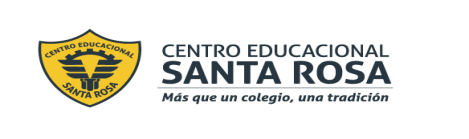 Departamento de Lengua y LiteraturaRespeto – Responsabilidad – Tolerancia – ResilienciaEstimado EstudianteTe invitamos a realizar esta guía de Autoinstrucción sobre el ensayo, es importante que leas atentamente las instrucciones que te indicamos a continuación.INSTRUCCIONES Lee atentamente toda la GuíaSi puedes imprimir, recorta y pega en tu cuaderno, de lo contrario escribe y responde en tu cuaderno(siempre pregunta y         respuesta)Debes ser muy ordenado y ten cuidado con la ortografía, la letra y tu vocabularioRecuerda que los contenidos de esta Guía te servirán para trabajar las evaluaciones en los próximos díasTen presente que a nuestro regreso vamos a revisar y reforzar los contenidos que debes tener en tu cuadernoLas consultas o dudas las puedes realizar en el correo (lenguajecestarosa20@gmail.com) también en nuestro Instagram de lenguaje_cestarosaACTIVIDAD: Lee el siguiente fragmento del ensayo “El segundo sexo” de Simone de Beavuoir y luego responde a las preguntas. El segundo sexoDurante mucho tiempo dudé en escribir un libro sobre la mujer. El tema es irritante, sobre todo para las mujeres; pero no es nuevo. La discusión sobre el feminismo ha hecho correr bastante tinta; actualmente está poco menos que cerrada: no hablemos más de ello. Sin embargo, todavía se habla. Y no parece que las voluminosas estupideces vertidas en el curso de este último siglo hayan aclarado mucho el problema. Por otra parte, ¿es que existe un problema? ¿En qué consiste? ¿Hay siquiera mujeres? Cierto que la teoría del eterno femenino cuenta todavía con adeptos; estos adeptos cuchichean: “Incluso en Rusia, ellas siguen siendo mujeres”.  Pero otras gentes bien informadas –incluso las mismas algunas veces- suspiran: “La mujer se pierde, la mujer está perdida”.  Ya no se sabe a ciencia cierta si  aún existen  mujeres, si existirán siempre, si hay que desearlo o no, qué lugar ocupan en el mundo, qué lugar deberían ocupar. “¿Dónde están las mujeres?”, preguntaba recientemente una revista no periódica. Pero, en primer lugar, ¿qué es una mujer? “Tota mulier in utero: es una matriz”, dice uno. Sin embargo, hablando de ciertas mujeres, los conocedores decretan: “No son mujeres”, pese a que tengan útero como las otras. Todo el mundo está de acuerdo en reconocer que en la especie humana hay hembras; constituyen hoy, como antaño, la mitad, aproximadamente, de la Humanidad; y, sin embargo, se nos dice que la “feminidad está en peligro”; se nos exhorta: “Sed mujeres, seguid siendo mujeres, convertíos en mujeres.” Así, pues, todo ser humano hembra no es necesariamente una mujer; tiene que participar de esa realidad misteriosa y amenazada que es la feminidad. Esta feminidad ¿la secretan los ovarios? ¿O está en el fondo de un cielo platónico? ¿Basta el frou-frou de una falda para hacer que descienda a la Tierra? Aunque ciertas mujeres se esfuerzan celosamente por encarnarla, jamás se ha encontrado el modelo. Se la describe de buen grado en términos vagos y espejeantes que parecen tomados del vocabulario de los videntes. En tiempos de Santo Tomás, aparecía como una esencia tan firmemente definida como la virtud adormecedora de la adormidera. Pero el conceptualismo ha perdido terreno: las ciencias biológicas y sociales ya no creen en la existencia de entidades inmutables fijas que definirían caracteres determinados, tales como los de la mujer, el judío o el negro; consideran el carácter como una reacción secundaria ante una situación. Si ya no hay hoy feminidad, es que no la ha habido nunca. ¿Significa esto que la palabra “mujer” carece de todo contenido? Es lo que afirman enérgicamente los partidarios de la filosofía de las luces, del racionalismo, del nominalismo: las mujeres serían solamente entre los seres humanos aquellos a los que arbitrariamente se designa con la palabra “mujer”; las americanas en particular piensan que la mujer, como tal, ya no tiene lugar; si alguna, con ideas anticuadas, se tiene todavía por mujer, sus amigas le aconsejan que consulte con un psicoanalista, para que se libre de semejante obsesión. A propósito de una obra, por lo demás irritante, titulada Modern woman: a lost sex, Dorothy Parker ha escrito: “No puedo ser justa con los libros que tratan de la mujer en tanto que tal…Pienso que todos nosotros, tanto hombres como mujeres, quienes quiera que seamos, debemos ser considerados como seres humanos.”Pero el nominalismo es una doctrina un poco corta; y a los antifeministas les es muy fácil demostrar que las mujeres  no son hombres. Desde luego, la mujer es, como el hombre, un ser humano; pero tal afirmación es abstracta; el hecho es que todo ser humano concreto está siempre singularmente situado. Rechazar las nociones del eterno femenino, de alma negra, de carácter judío, no es negar que haya hoy judíos, ni negros, mujeres; esa negación no representa para los interesados una liberación, sino una huida inauténtica. Está claro que ninguna mujer puede pretender sin mala fe situarse por encima de su sexo. Una conocida escritora rehusó hace unos años permitir que su retrato apareciese en una serie de fotografías consagradas precisamente a las mujeres escritoras: quería que se la situase entre los hombres; mas, para obtener ese privilegio, tuvo que recurrir a la influencia de su marido. Las mujeres que afirman que son hombres, no reclaman por ello menos miramientos y homenajes masculinos. Me acuerdo también de aquella joven trotskista de pie en una tumba, en medio de un mitin borrascoso, que se aprestaba a dar un puñetazo sobre el tablero, a pesar de su evidente fragilidad; ella negaba su debilidad femenina, pero lo hacía por amor a un militante del cual se quería igual. La actitud de desafío en que se crispan las americanas demuestra que están obsesionadas por el sentimiento de su feminidad. Y en verdad basta pasearse con los ojos abiertos para probar que la humanidad se divide en dos categorías de individuos que la Humanidad se divide en dos categorías de individuos cutos vestido, rostro, cuerpo, sonrisa, porte, intereses, ocupaciones son manifiestamente diferentes. Acaso tales diferencias sean superficiales; tal vez estén destinadas a desaparecer. Lo que sí es seguro es que, por el momento, existen con deslumbrante evidencia.Si su función de hembra no basta para definir a la mujer, si rehusamos también explicarla por “el eterno femenino” y si, no obstante, admitimos que, aunque sea a título provisional, hay mujeres en la Tierra, tendremos que plantearnos la pregunta: ¿qué es una mujer?[…] La mujer tiene ovarios, un útero; he ahí condiciones singulares que la encierran en su subjetividad, se dice tranquilamente que piensa con sus glándulas. El hombre se olvida olímpicamente de que su anatomía comporta también hormonas, testículos. Considera que su cuerpo como una relación directa y normal con el mundo que él cree aprehender en su objetividad, mientras considera el cuerpo de la mujer como apesadumbrado por todo cuanto lo especifica: un obstáculo, una cárcel. “La mujer es mujer en virtud de cierta falta de cualidades –decía Aristóteles-. Y debemos considerar el carácter de las mujeres como adoleciente de una imperfección natural”. Y a continuación, Santo Tomás decreta que la mujer es un “hombre fallido”, un ser “ocasional”. Eso es lo que simboliza la historia del Génesis, donde Eva aparece como extraída, según la frase de Bossuet, de un “hueso supernumerario” de Adán. La Humanidad es macho, y el hombre define a la mujer no en sí misma, sino con relación a él, no la considera como un ser autónomo. “La mujer, el ser relativo…”, escribe Michelet. Y así lo afirma Benda en el Rapport d’ Uriel: “El cuerpo del hombre tiene sentido por sí mismo, abstracción hecha del de la mujer, mientras este último parece desprovisto de todo sentido si no se evoca al macho…El hombre se piensa sin la mujer. Ella no se piensa sin el hombre.” Y ella no es otra cosa que lo que el hombre decida que sea; así la denomina “el sexo”, queriendo decir con ello que a los ojos del macho aparece esencialmente como un ser sexuado: para él, ella es un sexo; por consiguiente, lo es absolutamente. La mujer se determina y se diferencia con relación al hombre, y no éste con relación a ella; la mujer es lo inesencial frente a lo esencial. Él es el Sujeto, él es lo Absoluto; ella es lo Otro. […] Ahora bien, la mujer siempre ha sido, si no la esclava del hombre, al menos su vasalla; los dos sexos jamás han compartido el mundo en pie de igualdad; y todavía hoy, aunque la situación está evolucionando, la mujer tropieza con graves desventajas. En casi ningún país es idéntico su estatuto legal al del hombre; y, con frecuencia, su desventaja con respecto a aquél es muy considerable. Incluso cuando se le reconocen en abstracto algunos derechos, una larga costumbre impide que encuentre en la vida cotidiana su expresión concreta. Económicamente, hombres y mujeres casi constituyen dos castas distintas; en igualdad de condiciones, los primeros disfrutan situaciones más ventajosas, salarios más elevados, tienen más oportunidades de éxito que sus competidoras de fecha reciente: en la industria, la política, etc., ocupan un número mucho mayor de puestos, y son ellos quienes ocupan los más importantes. Además de los poderes concretos que poseen, están revestidos de un prestigio cuya tradición mantiene toda la educación del niño: el presente envuelve al pasado, y en el pasado toda la Historia la han hecho los varones. En el momento en que las mujeres empiezan a participar en la elaboración del mundo, ese mundo es todavía un mundo que pertenece a los hombres: ellos no lo dudan, ellas lo dudan apenas. Negarse a ser lo otro, rehusar la complicidad con el hombre, sería para ellas renunciar a toda las ventajas que puede procurarles la alianza con la casta superior. […] “Todo  cuanto sobre las mujeres han escrito los hombres debe tenerse por sospechoso, puesto son juez y parte a la vez”, dijo en el siglo XVII Poulain de la Barre, feminista poco conocido. Por doquier, en todo tiempo, el varón ha ostentado la satisfacción que le producía sentirse rey de la creación. “Bendito sea Dios nuestro Señor y Señor de todos los mundo, por no haberme hecho mujer”, dicen los judíos en sus oraciones matinales; mientras sus esposas murmuran con resignación: “Bendito sea el Señor, que me ha creado según su voluntad.” […] Las religiones inventadas por los hombres reflejan esa voluntad de dominación: han sacado armas de las leyendas de Eva, de Pandora; han puesto la filosofía y la teología a su servicio, como se ha visto por las frases de Aristóteles y de Santo Tomás de Aquino que hemos citado. Desde la Antigüedad, satíricos y moralistas se han complacido en trazar el cuadro de las flaquezas femeninas.  […] Montaigne comprendió perfectamente lo arbitrario e injusto de la suerte asignada a la mujer: “Las mujeres no dejan de tener razón en absoluto cuando rechazan las normas que se han introducido en el mundo, tanto más cuanto han sido los hombres quienes las han hecho sin ellas. Naturalmente, entre ellas y nosotros hay intrigas y querellas.” Pero Montaigne no llega hasta el extremo de erigirse en su campeón. Solamente en el siglo XVIII hombres profundamente demócratas encaran la cuestión con objetividad. Diderot, entre otros, se propone demostrar que la mujer es un ser humano igual que el hombre. Un poco más tarde Stuart Mill la defiende con ardor.  […] Otros siguen con sus ataques para no cambiar a la mujer. Muchos hombres así lo desean: no todos han arrojado todavía las armas. La burguesía conservadora sigue viendo en la emancipación de la mujer un peligro que amenaza su moral y sus intereses. […] Es así como muchas mujeres afirman con una cuasi buena fe que las mujeres son las iguales del hombre y que no tienen nada que reivindicar; pero al mismo tiempo sostienen que las mujeres jamás podrán ser las iguales del hombre y que sus reivindicaciones son vanas. […] El hombre que sienta la mayor simpatía por la mujer, jamás conoce bien su situación concreta. Por eso no ha lugar a creer a los varones cuando se esfuerzan por defender privilegios cuya extensión no logran calibrar en sus totalidad. Por tanto, no nos dejaremos intimidar por el número y la violencia de los ataques dirigidos contra las mujeres; ni tampoco nos dejaremos embaucar por los elogios interesados que se prodigan a la “verdadera mujer”; ni permitiremos que nos gane el entusiasmo que suscita su destino entre los hombres, que por nada del mundo querrían compartirlo.[…] Lo que han tratado de hacer los feministas es tratar de demostrar que la mujer es superior; es evidente, dicen algunos, que Adán no era sino un boceto, y Dios logró el ser humano en toda su perfección cuando creó a Eva; su cerebro es más pequeño, pero relativamente es más grande; Cristo se hizo hombre, tal vez por su humildad. Cada argumento atrae inmediatamente al contrario, y con frecuencia los dos llevan a la sinrazón. Si se quiere intentar ver claro en el problema, hay que abandonar esos caminos trillados; hay que rechazar las vagas nociones de superioridad, inferioridad o igualdad que han alterado todas las discusiones, y empezar de nuevo.[…] Otros preguntan ¿no es más feliz la mujer del harén que las electoras? El ama de casa ¿no es más feliz que la obrera? No se sabe demasiado bien lo que significa la palabra dicha, y aún menos qué valores auténticos recubre; no hay ninguna posibilidad de medir la dicha de otro, y siempre resulta fácil declarar dichosa la situación que se le quiere imponer.[…]¿Cómo puede realizarse un ser humano en la situación de la mujer? ¿Qué caminos le están abiertos? ¿Cuáles desembocan en callejones sin salida? ¿Cómo encontrar la independencia en el seno de la dependencia? ¿Qué circunstancias limitan la libertad de la mujer? ¿Puede ésta superarlas? He aquí las cuestiones fundamentales que desearíamos dilucidar. Es decir que, interesándonos por las oportunidades del individuo, no definiremos tales oportunidades en términos de felicidad, sino en términos de libertad.										Simone de Beavuoir (Fragmento)¿Qué tipo de ensayo es? Fundamente.¿Cuál es el tema del ensayo?¿Por qué podemos afirmar que el tratamiento del tema es de sentido común y racional?¿Cuáles son las preguntas fundamentales que se hace el ensayista?Haga una síntesis de la discusión que el ensayista propone en su texto:Según tu interpretación de lo leído, para algunos hombres  y mujeres ¿Cuál crees que sería la función de la mujer, según sus cualidades físicas? ¿Cuál es tu opinión frente a esto? ¿Por qué? ¿Qué quiere decir la frase “La mujer es en relación al hombre”? ¿Estás de acuerdo con esta aseveración? Según el texto ¿Por qué los hombres no pueden defender al feminismo en su totalidad? En palabras sencillas, ¿qué está queriendo decir la ensayista? ¿Qué piensas frente a esto? “Lo que han tratado de hacer los feministas es tratar de demostrar que la mujer es superior; es evidente, dicen algunos, que Adán no era sino un boceto, y Dios logró el ser humano en toda su perfección cuando creó a Eva; su cerebro es más pequeño, pero relativamente es más grande; Cristo se hizo hombre, tal vez por su humildad. Cada argumento atrae inmediatamente al contrario, y con frecuencia los dos llevan a la sinrazón. Si se quiere intentar ver claro en el problema, hay que abandonar esos caminos trillados; hay que rechazar las vagas nociones de superioridad, inferioridad o igualdad que han alterado todas las discusiones, y empezar de nuevo.”De Primero a Tercero Medio, has estudiado las literaturas desde la antigüedad hasta el realismo del siglo XIX, cuyos géneros más leídos fueron los tradicionales: narrativo, lírico y dramático, todos ellos, vistos a través de cada particular forma de ver el mundo que tenían los movimientos artísticos de la Europa Clásica, Medieval y Moderna. Podrás recordar que en la antigüedad lo más difundido en el arte de la literatura eran los Mitos y las Epopeyas (La Odisea). De igual forma recordarás el Cantar de Gesta, propio del mundo Medieval, con sus héroes libertadores, conquistadores del orgullo de las nacientes naciones europeas (El Cid). También recordarás que llegada la Era Moderna, con sus grandes crisis y adelantos, llegó con ella una nueva cosmovisión, con un Hombre más intelectual, jacto de sus capacidades para ordenar su mundo. En esta época destacaron el Neoclasicismo, su moralidad y deber ser, el Romanticismo y su libertad de creación, y el Realismo que buscaba retratar la sociedad burguesa de la Europa del siglo XIX. El ensayo es un tipo de texto que encuentra su origen en el siglo XVI. Fue el escritor francés Michel de Montaigne (1533 -1592) quien por primera vez dio a sus escritos ese nombre, "ensayo". Hasta entonces se les llamaba "discursos" a aquellos trabajos que abordaban un asunto reflexivamente, pero sin pretensiones científicas.Hoy, el ensayo es considerado un discurso personal que expone una secuencia de argumentos. Su mirada sobre los problemas no es fija, sino cambiante, como la misma persona. De ahí que Montaigne decidiera utilizar la palabra "ensayo" para definir su escritura. Etimológicamente, la palabra exagium significa el acto de "pesar algo", de someterlo a prueba. Actualmente, se le vincula con la búsqueda de una verdad que no necesariamente debe ser la única. También se reconoce en él su valor estético, es decir, es importante no solo lo que se dice, sino cómo se dice; por lo mismo, la mayoría de los teóricos lo consideran un texto literario.El ensayo generalmente plantea los problemas desde una perspectiva inusitada. La forma, más que la verdad, ha sido siempre esencial a todo escrito concebido y ejecutado como ensayo: es la forma la que permite que leamos una y otra vez los ensayos antiguos, incluso aquellos que nos parecen desfasados, pues el fundamento de esta lectura no depende del valor histórico o científico, sino de su valor formal, de la originalidad de su autor.A diferencia del cuento, el ensayo no presenta una serie de sucesos o acontecimientos, sino un conjunto de juicios, reflexiones y opiniones. Ahora bien, la secuencia argumentativa de estos textos suele ser fragmentaria, ya que no presenta una argumentación de modo completo, e incluso puede tener secuencias narrativas (el ensayista es libre de contar una historia, siempre que muestre una idea). Una de sus características esenciales, como texto argumentativo, es que no es concluyente: el ensayista puede dejar una problemática abierta, incluso cerrar su texto con una pregunta dirigida al lector, quien es otro actor importante en este tipo de discurso. Muchas veces el escritor interpela a sus destinatarios. Literarios: esta clase de ensayo se caracteriza por la libertad y amplitud de temas tratados. Si bien parten de obras literarias o citas, no se limitan a abordarlas con exclusividad, sino que se las combina con observaciones, costumbres y experiencias. El ensayo literario se caracteriza por ser subjetivo, directo y sencillo, buscando plasmar con claridad la visión y reflexiones del propio autor y puede abordar distintas disciplinas como historia, filosofía, política, moral, entre otros.Ejemplo:                                                  “El arco y la lira”, de Octavio Paz.La poesía es conocimiento, salvación, poder, abandono. Operación capaz de cambiar al mundo, la actividad poética es revolucionaria por naturaleza; ejercicio espiritual, es un método de liberación interior. La poesía revela este mundo; crea otro. Pan de los elegidos; alimento maldito. Aísla; une. Invitación al viaje; regreso a la tierra natal. Inspiración, respiración, ejercicio muscular. Plegaria al vacío, diálogo con la ausencia: el tedio, la angustia y la desesperación la alimentan. Oración, letanía, epifanía, presencia. Exorcismo, conjuro, magia. Sublimación, compensación, condensación del inconsciente. Expresión histórica de razas, naciones, clases.Científicos: este se caracteriza por combinar la imaginación artística con el razonamiento científico. Se puede decir que por un lado toma de la ciencia el objetivo de explorar la realidad, en búsqueda de verdades, mientras que toma del arte la belleza expresiva, la originalidad y creatividad. A pesar de recurrir a cuestiones artísticas, el ensayo científico debe dejar bien en claro aquello que quiere expresar.Ejemplo:                                    Ensayo Sobre el calentamiento globalPodemos entender al calentamiento global como el aumento de la temperatura que presenta la tierra a lo largo del tiempo, este fenómeno ha sido muy cuestionado a lo largo y es debido a que otros científicos lo descartan debido a que plantean el argumento de que la tierra puede auto regularse. El aumento de la temperatura ocurre principalmente por la creciente demanda alrededor del mundo lo que obliga a las industrias a aumentar de manera exponencial su producción con el fin de poder cubrir las demandas de sus productos, podemos también tomar en cuenta la creciente demanda de energía lo que obliga a las plantas a producir más y más para poder costear todos los recursos que día a día consume el ser humano. Toda esta alta demanda causa la concentración de gases en la atmósfera terrestre esto trae como consecuencia un fenómeno denominado “Efecto Invernadero” y busca regular la temperatura de la tierra trayendo consigo una serie de cambios en ella, el problema de todo esto es que el bióxido de carbono permite que entre aún más calor el cual proviene del sol por lo tanto aumenta de manera exponencial el calor que se presenta en la tierra ya que el calor que entra no se disipa completamente hacia el espacio exterior, este calor se mantiene en la tierra y se va acumulando lo cual causa una serie de cambios climáticos que afectan de manera grave a la vida en nuestro planeta.Argumentativos: este tipo de ensayo tiene como objetivo defender una tesis propuesta y busca convencer al lector de dicha postura. Se vale de un lenguaje sencillo, formal y culto, en el que predomina un estilo natural. Las ideas deben ser planteadas de forma clara y debe existir una relación lógica entre ellas. También debe evitar la tendenciosidad, es decir, dar a conocer sólo aquello que favorezca la postura del autor, dejando de lado información relevante que la contradiga. Ejemplo:                                              "La rebelión de las masas", de José Ortega y Gasset:Los componentes de esas muchedumbres no han surgido de la nada. Aproximadamente, el mismo número de personas existía hace quince años. Después de la guerra parecería natural que ese número fuese menor. Aquí topamos, sin embargo, con la primera nota importante. Los individuos que integran estas muchedumbres preexistían, pero no como muchedumbre. Repartidos por el mundo en pequeños grupos, o solitarios, llevaban una vida, por lo visto, divergente, disociada, distante. Cada cual — individuo o pequeño grupo— ocupaba un sitio, tal vez el suyo, en el campo, en la aldea, en la villa, en el barrio de la gran ciudad.Ahora, de pronto, aparecen bajo la especie de aglomeración, y nuestros ojos ven dondequiera muchedumbres.¿Dondequiera? No, no; precisamente en los lugares mejores, creación relativamente refinada de la cultura humana, reservados antes a grupos menores, en definitiva, a minorías. La muchedumbre, de pronto, se ha hecho visible, se ha instalado en los lugares preferentes de la sociedad. Antes, si existía, pasaba inadvertida, ocupaba el fondo del escenario social; ahora se ha adelantado a las baterías, es ella el personaje principal.En el siglo XX se han escrito ensayos que han cambiado la forma de ver el tema que han tratado y producido transformaciones inmensas en nuestro siglo XXI. Uno de ellos es el famoso y polémico ensayo de Simone de Beavuoir“El segundo sexo”, libro que profundiza sobre el tema de la mujer y su sitio en la sociedad. Es de tal importancia este ensayo que se organizaron movimientos feministas importantes en la década del 50 en los Estados Unidos preparados para la lucha de lo que ellas consideraban estructuras opresoras. También el ensayo “El mito de Sísifo” de Albert Camus, que reflexiona sobre el tema del suicidio y su capacidad de dotar de libertad al individuo. “La rebelión de las masas”, ensayo escrito por José Ortega y Gasset, filosofo español, preocupado por la invasión de un nuevo sujeto en la vida contemporánea, el hombre masa. A nivel latinoamericano, el ensayo ha sido fundamental para la conformación de nuestros pueblos. Es así como los ensayos del siglo XIX y XX han renovado nuestra visión de nosotros mismos. Veamos algunas listas de ensayos fundamentales: “Carta de Jamaica” (1815)Simón Bolívar“El discurso de instalación de la Universidad de Chile”(1843)Andrés Bello“Facundo: civilización y barbarie” (1845)Domingo Faustino Sarmiento“Nuestra América” (1891) – “Walt Whitman” (1887)José Martí“Ariel” (1900)José Enrique Rodó“La utopía de América” (1925)Pedro Henríquez Ureña“La inteligencia americana” (1935)Alfonso Reyes“Resumen de Chile” (1967)Luis Oyarzún“Madres y huachos” (1991)Sonia Montecino“El laberinto de la soledad” (1959)Octavio Paz__________________________________________________________________________________________________________________________________________________________________________________________________________________________________________________________________________________________________________________________________________________________________________________________________________________________________________________________________________________________________________________________________________________________________________________________________________________________________________________________________________________________________________________________________________________________________________________________________________________________________________________________________________________________________________________________________________________________________________________________________________________________________________________________________________________________________________________________________________________________________________________________________________________________________________________________________________________________________________________________________________________________________________________________________________________________________________________________________________________________________________________________________________________________________________________________________________________________________________________________________________________________________________________________________________________________________________________________________________________________________________________________________________________________________________________________________________________________________________________________________________________________________________________________________________________________________________________________________________________________________________________________________________________________________________________________________________________________________________________________________________________________________________________________________________________________________________________________________________________________________________________________________________________________________________________________________________________________________________________________________________________________________________________________________________________________________________________________________________________________________________________________________________________________________________________________________________________________________________________________________________________________________________________________________________________________________________________________________________________________________________________________________________________________________________________________________________________________________________________________________________________________________________________________________________________________________________________________________________________________________________________________________________________________________________________________________________________________________________________________________________________________________________________________________________________________________________________________________________________________________________________________________________________________________________________________________________________________________________________________________________________________________________________________________________________________________________________________________________________________________________________________________________________________________________________________________________________________________________________________________________________________________________________________________________________________________________________________________________________________________________________________________________________________________________________________________________________________________________________________________________________________________________________________________________________________________________________________________________________________________________________________________________________________________________________________________________________________________________________________